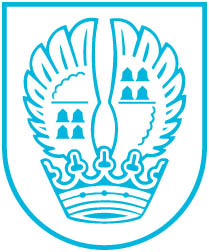 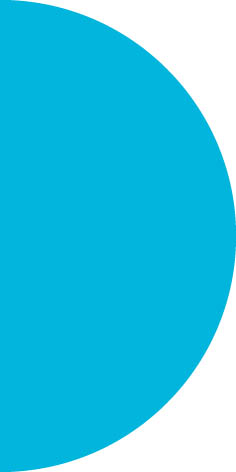 Pressemitteilung Nr. 23709.07.2019Unternehmens-Check und Existenzgründung - Beratung für Unternehmen im Rathaus Die Wirtschaftsförderung der Stadt Eschborn bietet bestehenden Unternehmen und Existenzgründern am Mittwoch, dem 17. Juli 2019, eine Beratung zum Thema "Unternehmens-Check" und eine Existenzgründerberatung an. Diplom-Betriebswirt Reinhard Rau steht in der Zeit von 9 bis 12 Uhr für ein individuelles und kostenfreies Beratungsgespräch im Rathaus zur Verfügung. Für die kleinen und mittelständischen Unternehmen stellt Reinhard Rau ein besonderes Beratungs-Werkzeug vor, mit dem ein Unternehmer seine Firma ohne fremde Hilfe auf den Prüfstand stellen kann. Dieses Instrument hat die Offensive Mittelstand speziell für kleine und mittelständische Unternehmen entwickelt. Im Vordergrund steht dabei der Gedanke: Hilfe zur Selbsthilfe. Checkpunkte sind: Strategie, Liquidität, Risikobewertung, Führung, Kundenpflege, Organisation, Unternehmenskultur, Personalentwicklung, Prozesse, Beschaffung und Innovation. Anhand eines Fragenkatalogs und einer Ampelbewertung werden Handlungsbedarfe ermittelt, Maßnahmen festgelegt und Prioritäten gesetzt. Im persönlichen Beratungsgespräch im Rathaus Eschborn erhalten die Firmen-Inhaber Unterstützung beim Unternehmens-Check und Antworten zu Fragen rund um den eigenen Betrieb.    Um eine vertrauliche Beratung zu gewährleisten, ist eine rechtzeitige Terminvereinbarung erforderlich. Interessierte können sich an die Wirtschaftsförderung, Tabea Busch Telefon 06196 490-127 wenden oder per E-Mail unter wirtschaft@eschborn.de Kontakt aufnehmen.Kontakt:Stadtverwaltung EschbornPressestelleTelefon 06196. 490-104Fax 06196. 490-400presse@eschborn.dewww.eschborn.deMagistrat der Stadt Eschborn